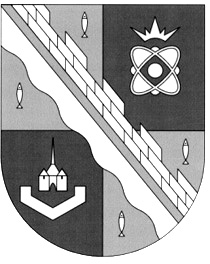                            администрация МУНИЦИПАЛЬНОГО ОБРАЗОВАНИЯ                                             СОСНОВОБОРСКИЙ ГОРОДСКОЙ ОКРУГ  ЛЕНИНГРАДСКОЙ ОБЛАСТИ                             постановление                                                             от 06/05/2021 № 879О внесении изменений в постановление администрацииСосновоборского городского округа от 16.12.2020 № 2510«Об утверждении типового (примерного) Положенияоб оплате труда работников муниципальных учреждений Сосновоборского городского округа»	В соответствии с постановлением администрации Сосновоборского городского округа  от 26.10.2020 № 2118 «Об утверждении Положения о системах оплаты труда в муниципальных учреждениях Сосновоборского городского округа по видам экономической деятельности» и на основании служебной записки отдела кадров и спецработы администрации от 19.03.2021 № 01-19-3645/21-0-0, администрация Сосновоборского городского округа п о с т а н о в л я е т:1. Внести в постановление администрации Сосновоборского городского округа от 16.12.2020 № 2510 «Об утверждении типового (примерного) Положения об оплате труда работников муниципальных учреждений Сосновоборского городского округа» (далее-Положение) следующие изменения и дополнения:1.1. Подпункт 7.6. пункта 7 раздела II  Положения изложить в новой редакции: «7.6. Премиальные выплаты к значимым датам устанавливаются локальным нормативным актом соответствующего муниципального учреждения (работодателем).  Премиальные  выплаты к значимым датам носят единовременный характер, устанавливаются в денежном выражении и выплачиваются работникам (руководителю) соответствующего муниципального учреждения разово, в одинаковом (равном)  размере: 7.6.1. Профессиональный праздник соответствующего муниципального учреждения определяется с учетом сферы его деятельности в соответствии с Перечнем  профессиональных праздников муниципальных бюджетных, муниципальных казенных и муниципальных автономных учреждений, расположенных на территории Сосновоборского городского округа, утвержденных Приложением 1 к настоящему Положению.Размер, условия и порядок премиальной выплаты к профессиональному празднику, устанавливаются локальным нормативным актом соответствующего муниципального учреждения.Размер, условия и порядок премиальной выплаты к профессиональному празднику,  руководителю муниципального учреждения, устанавливаются нормативным актом администрации Сосновоборского городского округа.7.6.2. Премиальная выплата к юбилейным датам устанавливается при достижении работником (руководителем) возраста - 50 лет и через каждые пять лет после 50-ти лет соответственно.Размер премиальной выплаты к юбилейным датам, а также условия и порядок её выплаты устанавливаются локальным нормативным актом соответствующего муниципального учреждения.Размер, условия и порядок премиальной выплаты к юбилейным датам, руководителю муниципального учреждения, устанавливаются нормативным актом администрации Сосновоборского городского округа.7.6.3. Размер, порядок и условия премиальной выплаты в связи с награждением работника муниципального учреждения государственными наградами Российской Федерации, ведомственными наградами федеральных органов исполнительной власти, наградами Губернатора Ленинградской области и Законодательного Собрания Ленинградской области, определяются (устанавливаются) локальным нормативным актом соответствующего муниципального учреждения.Размер, порядок и условия премиальной выплаты в связи с награждением руководителя муниципального учреждения  государственными наградами Российской Федерации, ведомственными наградами федеральных органов исполнительной власти, наградами Губернатора Ленинградской области и Законодательного Собрания Ленинградской области, определяются (устанавливаются) нормативным актом администрации Сосновоборского городского округа.Премиальная выплата в связи с награждением государственной наградой Российской Федерации, ведомственной наградой федеральных органов исполнительной власти, наградой Губернатора Ленинградской области и Законодательного Собрания Ленинградской области, не устанавливается и не выплачивается в случае, если данная награда получена (вручена) с денежным поощрением от награждаемой стороны»1.2. Подпункт 7.11. пункта 7 раздела II Положения изложить в новой редакции:«7.11. Из фонда оплаты труда работникам муниципальных учреждений может быть оказана материальная помощь.Размер, условия и порядок выплаты материальной помощи устанавливаются локальным нормативным актом соответствующего муниципального учреждения. Размер материальной помощи отдельному работнику не может превышать 6 размеров месячных должностных окладов (окладов) работника (ставок заработной платы с учетом нагрузки) в целом за календарный год, и оказывается в пределах экономии фонда оплаты труда по соответствующему муниципальному учреждению. 7.11.1. Работникам (руководителю) муниципального учреждения также может быть оказана материальная помощь, при предъявлении им подтверждающих документов и при условии:а) рождение в его семье ребенка (в случае, если в муниципальном учреждении работают оба родителя, материальная помощь выплачивается одному из них);б) трудной жизненной ситуации: стихийного бедствия (пожар, затопление); длительного нахождения на листке не трудоспособности (заболевание требующее больших денежных затрат (вложений); смерть ближайших родственников (родители, дети, супруг (супруга) и другие случаи носящие уважительный характер.Размер, условия и порядок выплаты материальной помощи устанавливаются локальным нормативным актом соответствующего муниципального учреждения. Размер, условия и порядок выплаты материальной помощи руководителю муниципального учреждения устанавливаются и выплачиваются на основании нормативного  акта администрации Сосновоборского городского округа.  7.11.2. Суммарный объем оказанной работникам, материальной помощи не может превышать двух процентов фонда оплаты труда по соответствующему муниципальному учреждению в целом за календарный год.»1.3. Пункт 10 раздела III Положения - исключить.1.4. Положение дополнить приложением «Перечень  профессиональных праздников  муниципальных бюджетных, муниципальных казенных и муниципальных автономных учреждений, расположенных на территории Сосновоборского городского округа», согласно Приложению к настоящему постановлению. 2. Общему отделу администрации (Смолкина М.С.) обнародовать настоящее постановление на электронном сайте городской газеты «Маяк».3. Отделу по связям с общественностью (пресс-центр) Комитета по общественной безопасности и информации администрации (Бастина Е.А.) разместить настоящее постановление на официальном сайте Сосновоборского городского округа.4. Настоящее постановление вступает в силу со дня официального обнародования.5. Контроль за исполнением настоящего постановления оставляю за собой.Глава Сосновоборского городского округа        		                                        М.В. ВоронковИсп.: Дружинина Ирина Васильевнат.(81369)2-21-76Экономист бюджетного отдела ЯЕСОГЛАСОВАНО: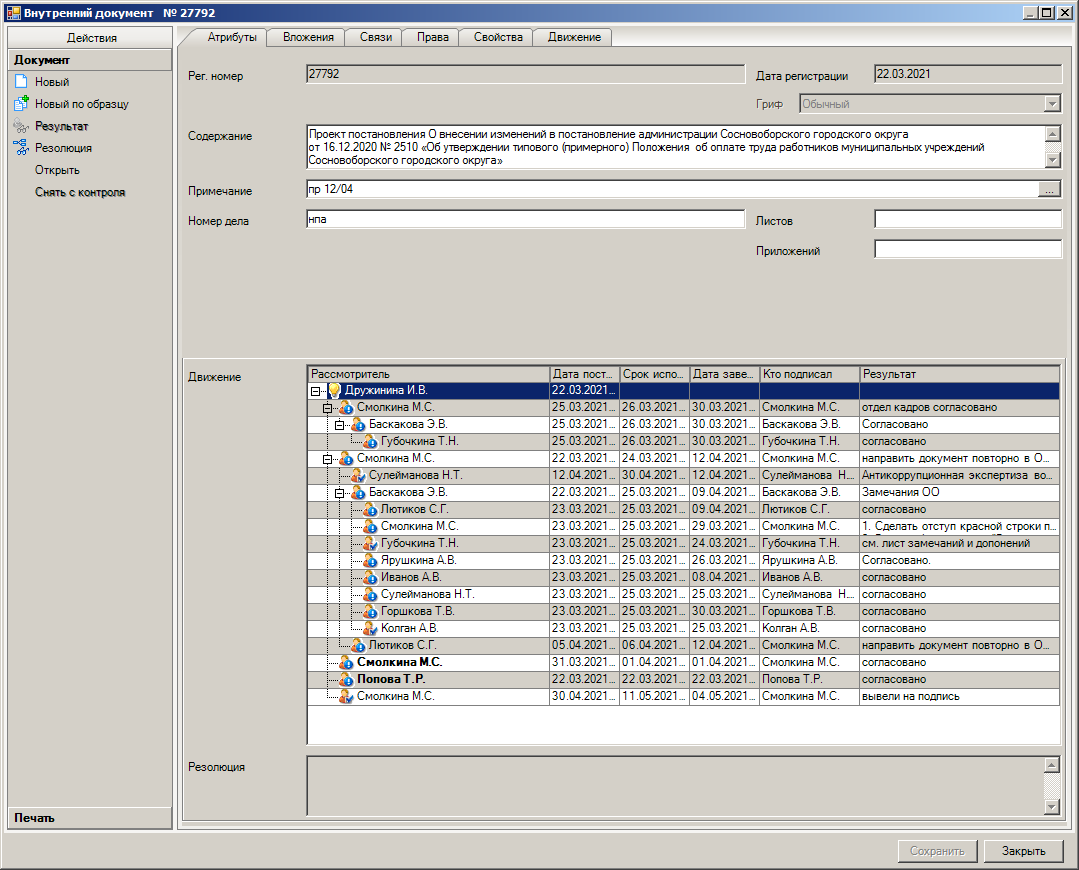 Рассылка:Общий отдел, Пресс-центр, ЦБ, Комитет финансов, Отдел кадров, Комитет образования, КУМИ, ОРКиТ, ОФКиС, КУ ЖКХ, ОВБиДХ, отдел ЖКХ КАГиЗ, ОМП, МКУ «ЦАХО»    ПРИЛОЖЕНИЕк постановлению администрацииСосновоборского городского округаот 06/05/2021 № 879Приложение к типовому (примерному) Положению об оплате труда работников муниципальных учреждений Сосновоборского городского округаПеречень  профессиональных  праздников  муниципальных бюджетных, муниципальных казенных и муниципальных автономных учреждений, расположенных на территории Сосновоборского городского округа№п/пНаименование сферы деятельности муниципального учреждения и его и подведомственности (подчиненности)Наименование профессионального праздникаДата праздника каждого календарного года1Муниципальные общеобразовательные учреждения, муниципальные образовательные учреждения, муниципальные  учреждения дополнительного образования и иные муниципальные учреждения,   подведомственные отраслевому (функциональному) органу администрации «Комитет образования Сосновоборского городского округа День учителя  5 октября2.Муниципальные  учреждения дополнительного образования (школы искусств), муниципальные бюджетные учреждения культуры  и муниципальные автономные учреждения культуры, подведомственные отраслевому (функциональному) органу администрации  «Отдел по развитию культуры и туризма».День работника культуры 25 марта3Муниципальное автономное образовательное учреждение дополнительного образования «Спортивно-культурный комплекс «Малахит», подведомственное отраслевому (функциональному) органу администрации «Отдел по физической культуре и спорту»День физкультурникавторая суббота августа 4.Муниципальное автономное учреждение «Молодежный центр «Диалог», подведомственное отраслевому (функциональному) органу администрации «Отдел по молодежной политике»День молодежи27 июня5.Муниципальное бюджетное учреждение «Телерадиокомпания «Балтийский Берег», подведомственное отраслевому (функциональному) органу администрации «Отдел по связям с общественностью (пресс-центр)» комитета по общественной безопасности и информации.День радио7 мая6.Муниципальное казенное учреждение «Сосновоборский фонд имущества», подведомственное отраслевому (функциональному) органу администрации «КУМИ Сосновоборского городского округа»День местного самоуправления в России21 апреля 7Муниципальное казенное учреждение «Центр информационного обеспечения градостроительной деятельности  Сосновоборского городского округа», подведомственное отраслевому (функциональному) органу администрации «Комитет архитектуры, градостроительства и землепользования» День местного самоуправления в России21 апреля8Муниципальное казенное учреждение «Центр административно-хозяйственного обеспечения», подведомственное администрации Сосновоборского городского округа.День местного самоуправления в России21 апреля9Сосновоборское муниципальное казенное учреждение «Специализированная служба», подведомственное отраслевому (функциональному) органу администрации «Отдел экономического развития»День работников бытового обслуживания населения и жилищно-коммунального хозяйстватретье воскресенье марта10Сосновоборское муниципальное бюджетное учреждение «Спецавтотранс», подведомственное отраслевому (функциональному) органу администрации «Отдел внешнего благоустройства и дорожного хозяйства» комитета по управлению жилищно-коммунальным хозяйством.День работников бытового обслуживания населения и жилищно-коммунального хозяйстватретье воскресенье марта 